Введение1. Тема опыта. «Воспитание нравственно-патриотических чувств у детей дошкольного возраста через ознакомление с историей и культурой родного края»2. Сведения об авторе: Терентьева Ирина Викторовна, воспитатель МДОУ «Детский сад № 16» г.о. Саранск, высшее педагогическое образование, педагогический стаж 25 лет, в МДОУ «Детский сад №16» - 11 лет.3. Актуальность, проблема массовой практики, решаемая автором.Вопрос нравственно-патриотического воспитания   детей является одной из ключевых проблем современного общества. Современный ребенок находится в беспредельном информационном потоке, получаемом благодаря телевидению, компьютерным играм и это воздействие не всегда позитивное.В последние годы в системе дошкольного образования произошли определенные перемены: обновляется содержание образования и воспитания детей, где воспитание, а не обучение, является приоритетным.  Появилось множество инновационных программ. Между тем актуальность проблем, связанных с нравственным воспитанием на современном этапе общества, приобретает чрезвычайную значимость.Важность патриотического воспитания в современных условиях подчёркнута в специальной программе «Патриотическое воспитание граждан Российской Федерации на 2001 – 2005 гг.», утверждённой Правительством РФ от 16.02.2001 г.Цель: формировать представление детей о родном крае, о малой родине, воспитание гуманной, духовно-нравственной личности, достойных будущих граждан России, патриотов своего Отечества.В процессе работы определи следующие задачи. Задачи:       -   формировать любовь к родному городу, и интерес к прошлому и настоящему родного города.       -   формировать умение ориентироваться в ближайшем природном и культурном окружении и отражать это в своей деятельности.       -   развивать бережное отношение к городу и к своему району (достопримечательности, культура, природа).       -  развивать эмоционально-ценностное отношение к семье, дому, улице, краю, стране.       -  воспитывать чувство гордости за своих земляков, ответственности за всё, что происходит в городе, сопричастности к этому.Я, считаю, что важной частью нравственно-патриотического воспитания является приобщение ребенка к культуре своего народа. Уже с детства ребенок должен любить свою Родину, гордиться своей национальной принадлежностью, знать родной язык, любить родной край. Ведь если все лучшее заложить в дошкольном возрасте, который является наиболее сенситивным периодом для воспитания высоких социально нравственных чувств и качеств детей, для которых характерны податливость, известная внушаемость, доверчивость. Очень важно, чтобы дети как можно раньше поняли, что большая Родина – Россия, Российская Федерация, она одна на всех, кто родился на ее просторах, полюбил ее, кто прилагает усилия, чтобы она стала еще краше, богаче, стала бы могучей державой. И каждому из нас надо уметь быть ей полезным. А для этого надо много знать и уметь; с детства совершать такие дела, которые были бы на благо своего дома, детского сада, города, а в дальнейшем – и на благо всей страны. Любовь к Родине – самое великое и дорогое, глубокое и сильное чувство. Чтобы стать патриотом, человек должен ощутить духовную связь со своим народом, принять его язык, культуру. Родная культура, как отец и мать, должны стать неотъемлемой частью души ребенка. Помня об этом, мы стремимся воспитать у детей любовь и уважение к столице Родины, к народным традициям, фольклору, к природе.Чувство Родины… оно начинается у ребенка с отношения к семье, к самым близким людям – к матери, отцу, бабушке, дедушке. Это корни, связывающие его с родным домом и ближайшим окружением.Чувство Родины начинается с восхищения тем, что видит перед собой малыш, чему он изумляется и что вызывает отклик в его душе… И хотя многие впечатления еще не осознаны им глубоко, но, пропущенные через детское восприятие, они играют огромную роль, в становлении личности патриота. Немалое значение для воспитания у детей интереса и любви к родному краю имеет ближайшее окружение. Постепенно ребенок знакомиться с детским садом, своей семьей, своей улицей, городом, а затем и со страной, ее столицей и символами. Родной город… Надо показать ребенку, что родной город славен своей историей, традициями, достопримечательностями, памятниками, лучшими людьми.Быть гражданином, патриотом – это непременно быть интернационалистом. Поэтому воспитание любви к своему отечеству, гордости за свою страну, должно сочетаться с формированием доброжелательного отношения к культуре других народов, к каждому человеку в отдельности, независимо от цвета кожи и вероисповедания.Патриотизм, применительно к ребёнку старшего дошкольного возраста, определяется как потребность участвовать во всех делах на благо семьи, детского сада, родного города, Родины, представителей живой природы, наличие у детей таких качеств, как сострадание, сочувствие, чувство собственного достоинства и осознание себя частью окружающего мира.Таким образом, заложив фундамент с детства, мы можем надеяться, что воспитали настоящего патриота, любящего свою Родину. 4. Основная идея опыта.Проблема нравственно-патриотического воспитания в современном мире актуальна и сложна. Преданность к отечеству нужно воспитывать, прежде всего, через воспитание у детей любви и уважения к родному языку, дому, улице, городу, народу. Если маленький гражданин нашей большой страны будет знать свой родной край: особенности природного края, его достопримечательности, историю, произведения русского народного творчества, то он вырастет настоящим гражданином нашей Родины.5.Теоретическая база.Методологической и теоретической основой работа  являются положения философии, психологии и педагогики о влиянии социальной среды на развитие личности; о единстве общечеловеческого и национального в педагогике (Г.Н.Волков), общепсихологическая теория деятельности (Б.Г.Ананьев, А.Н.Леонтьев, С.Л.Рубинштейн), о воспитании социальных, нравственных норм и правил поведения (А.В.Запорожец, Я.З.Неверович и др.); работы по теории и методике педагогических исследований (Ю.К.Бабанский, В.П.Беспалько, В.С.Безрукова, В.И.Журавлев, В.И.Загвязинский, М.Н.Скаткин).На подготовительном этапе была проведена следующая работа:1. Подобрала и пополнила личную библиотеку материалами и книгами о родном городе Саранске.3. Изготовила дидактические пособия для игр по патриотическому воспитанию: «Поле чудес», «Где мы были – мы расскажем», «Православные праздники», «Наряди куклу в мордовский наряд», «Достопримечательности Саранска».4. Оформила уголок по патриотическому воспитанию и наглядный материал краеведческого характера, помогающий развивать у детей логическое и творческое мышление, внимание, память, речевые навыки.5. Мною была разработана дополнительная образовательная программа кружка «Юный краевед». Кружковая работа велась по четырем направлениям.Первое направление- знакомство дошкольников с художественной литературой.На основании опыта работы с детьми могу смело сказать, что средства массовой информации зачастую оказывают отрицательное действие в нравственном становлении характера детей. Для этого я решила помочь родителям в воспитании гуманных чувств и отношений дошкольников с учетом их индивидуальных особенностей.  Поэтому целью моей работы на первом этапе в нравственном воспитании детей является привитие любви к чтению, интереса к книге. Я поставила перед собой задачи:1. Развивать в детях потребность в книге, любовь к чтению (слушанию, рассматриванию и самостоятельной деятельности) художественной литературы;2. Воспитывать литературно-художественный вкус;3. Способствовать развитию поэтического слуха способности к целостному восприятию произведений разных жанров, эмоциональной отзывчивости на их содержание;4. Содействовать обогащению разговорной и монологической речи ребенка образным языком детской литературы и фольклора;5. Формировать умение детей устанавливать многообразные связи в тексте (логику событий, причины и следствия конфликтов, мотивы поведения героев).6. Формировать у детей представления о нормах морали, регулирующих отношения человека к окружающим людям, деятельности, материальным ценностям, к самому себе. На первом этапе своей работы я:- подобрала литературу для работы по нравственному воспитанию, разбила ее по темам;- подготовила консультацию для родителей на тему: «Что читать дошкольникам», провела выставку литературы и ее обзор. Работая с детьми, зачастую, замечаю, что первостепенная задача всех педагогов и родителей сделать ребенка грамотным, т. е. приобщить ребенка к художественной литературе. Педагоги и родители должны понимать роль книги в жизни человека, знать книги, которые будут важны ребенку, не лениться читать, следить за новинками детской литературы, уметь интересно беседовать с ребенком, быть искренним в выражении своих чувств. Тогда мы сами не заметим, как и когда с нами рядом вырастет содержательный и глубокий человек. Первым, что я посчитала необходимым провести для родителей консультацию по знакомству с литературой, которую нужно читать детям. Организовала выставку книг, где был представлен перечень литературы на тему «Что читать детям старшего дошкольного возраста». Для родителей провела открытое занятие по ознакомлению с приемами работы по прочитанному произведению. На информационном стенде для родителей представила перечень произведений о детях авторов: Н. Носова, В. И. Воробьева, Д. Н. Мамина-Сибиряка, В. Осеевой, Толстого, В. Сухомлинского, К. Д. Ушинского, Е. Пришвина, Воронковой. С детьми мы все эти произведения читали на занятиях по кружку и вне занятий. Герои произведений этих книг помогают воспитать в детях такие качества, как доброта, внутреннее благородство, честность, милосердие. В нашей группе «открылась» маленькая библиотека, фонд которой составляют детские книжки разных писателей на разные темы: о природе, о жизни детей, о Родине, о людях разных профессий. Вся работа по нравственному воспитанию велась мною по ступеням роста и формированию опыта детей от простого к сложному. Дети настолько приобщились к литературе, что в любое свободное время просили почитать. Они не только хотели, чтобы им прочитали, но и у них возникло желание прочитать самим, многие из них делились впечатлениями о прочитанных произведениях дома, рассказывая их своим друзьям. Второе направление знакомит дошкольников с экспонатами мини-музея «Русская изба», в котором детям представлены настоящие предметы старины: самовары, прялки, сундуки, колыбель и тому подобное. Дети могут сравнить кастрюлю и чугунок, расческу и гребень, русскую народную печь и плиту. Большинство основной части непосредственной образовательной деятельности по приобщению детей к национальной культуре проводятся в «Русской избе». Я выступаю в роли хозяйки избы и, естественным образом, привлекаю детей к своим повседневным делам и заботам (вышивке, стряпне, заботой о семье). Система работы включает в себя активное знакомство детей с устным народным творчеством и декоративно-прикладным искусством.Часто непосредственная образовательная деятельность с детьми в «избе» завершается чаепитием из самовара или, в соответствии с целью, угощением для детей. На занятиях познавательного цикла дошкольники знакомятся с народными приметами, обрядовыми действиями, народными играми, с предметами народного обихода, предметами декоративно – прикладного искусства. Изделия народных промыслов помогают воспитывать у дошкольников внимательное и бережное отношение к окружающей среде, так как декоративно – прикладное искусство по своим мотивам близко к природе. Наблюдая мир животных, красоту птиц, разнообразие растений, изменения погоды, ребенок начинает видеть и чувствовать гармонию природы. Затем ее красота, соразмерность, разумность находят отражение в узорах декоративных росписей детей (животные, птицы, растительные узоры, орнаменты, символика). А художественный образ, созданный руками ребенка, обогащает его внутренний мир и способствует раскрытию творческих способностей, совершенствуют разные изобразительные умения. Фольклор несет в себе многогранный и в тоже время цельный и неповторимый характер. Мужественный, сильный, суровый – по легендам; хитроватый и озорной – по бытовым сказкам и играм; веселый, задорный, неунывающий – по плясовым и шуточным песням; мудрый, наблюдательный – по пословицам. Местный фольклор может быть понят только в живом бытовании в соответствии с русским   обиходом и природой. Значит, необходимо создать особую атмосферу деятельности дошкольников и взрослых, приближенную к реальной. По возможности создать среду, в которой дошкольник почувствовал бы себя участником событий, используя при этом разные виды деятельности. В этой работе мне очень помогла, разработанная дополнительная образовательная программа кружка «Юный краевед».Третье направление определяет содержание совместной деятельности взрослого (как педагога, так и родителя) с дошкольниками. Здесь решаются задачи, направленные на формирование интереса к познанию народной культуры и истории родного края, на развитие творческой активности и художественного вкуса у дошкольников, предусматривается совместная трудовая и творческая деятельность, поскольку «нравственная норма народной жизни – это сезонный труд и развлечения». Подготовка и проведение экскурсий в краеведческий музей и музей боевой славы, сезонных походов в природу, праздников семьи, родной улицы, города, календарных и тематических совместных мероприятий – это уникальная возможность содержательного взаимодействия между детьми и родителями, где создаются условия для этически ценных форм общения с близкими людьми.Четвертое направление создает свободную деятельность дошкольников, способствующую реализации творческого замысла, проявлению инициативы, фантазии, познавательной активности маленьких исследователей большого мира. Дошкольники, получившие представления о народной культуре родного края на занятиях познавательного цикла и праздниках, используют знания в народных подвижных играх, в общеразвивающих упражнениях, в самостоятельной художественной и музыкальной деятельности, в саморазвитии по направлению «Я познаю мир малой родины».6.Новизна.Новизна состоит во включении в воспитательный процесс музейно-педагогических, проектно-исследовательских технологий, в создании новых условий для творческого развития дошкольников, в расширении воспитательной среды, в создании эмоционально-насыщенной и развивающей среды обитания детей.7. Технология опыта1. ГипотезаЕсли во главу воспитательной системы в дошкольном учреждении поставить гармоничное развитие подрастающей личности с использованием социально-культурных условий малой родины, разработать систему интеграции воспитания, обучения и развития дошкольников на основе идеи патриотизма и гражданственности, можно качественно изменить приоритеты подготовки дошкольника, определив первостепенность раннего развития компетентностей, связанных с окружающей ребёнка социально-культурной средой, пробудить познавательную активность, повысить практическую значимость и воспитательное воздействие занятий в саду.2. Цель педагогической деятельности:Сопровождение детей дошкольного возраста на пути к становлению гражданственности и патриотизма, формирование и развитие компетенций, необходимых для успешной социализации подрастающей личности в условиях малой родины.3. Задачи педагогической деятельности:- Воспитывать у дошкольников любовь к родной земле, к произведениям художественной литературы, к русскому языку, уважение к традициям родного края, города, их культуре и людям труда.- Воспитывать у дошкольников уважительное отношение к людям в общении с близкими и сверстниками, способствовать повышению уверенности в себе, развивать навыки успешного общения с окружающими, знакомить с примерами жизни и деятельности интересных земляков, служащих достойным примером подрастающему поколению.- Развивать познавательный интерес к родной природе, к окружающему миру.- Воспитывать эмоционально-положительное отношение к тем местам, где ребёнок родился и живет: к родному дому (семье), улице, городу, краю;- Формировать культуру бережного отношения к природе и ко всему живому.- Развивать умение видеть и понимать красоту окружающей жизни, творить красоту своими руками.- Воспитывать толерантное отношения к людям разных национальностей их традициям.- Воспитывать чувство ответственности и гордости за достижения родного края.4.Роль семьи в воспитании патриотических чувств дошкольниковТрудно спорить, когда говорят: воспитывает все, что окружает растущего человека. И все же в огромном многообразии воспитательных влияний, следует обратить внимание на семью.К сожалению, нередко установку на агрессию по отношению к сверстникам дают ребенку собственные родители. Полагая, что мир жесток, они убеждены, что ребенку с самого раннего возраста необходимо «научиться защищаться», «давать сдачи». Не всегда родители отдают себе отчет, что их собственные агрессивные действия воспитывают у детей агрессию, эгоизм, жестокость.В своей группе на основе анализа, диагностики и индивидуальной работы с детьми и их родителями, я выявила проблему: дети имеют поверхностные знания о родном городе, о Родине в целом; родители не уделяют должного внимания проблеме патриотического воспитания дошкольников. Анкетирование родителей показало следующее: на вопрос «Считаете ли Вы, что ребенка необходимо воспитывать патриотом?» 70 % родителей отвечают «Да»; 30 % респондентов испытывают затруднения при ответе на данный вопрос. Только 20 % от общего числа опрошенных родителей совершают совместные с детьми прогулки, экскурсии в музеи, выезды за город, что является основой патриотического воспитания. На вопрос «Знает ли ваш ребенок какие - нибудь достопримечательности нашего города?» только 10 % родителей ответили утвердительно, остальные родители отметили, что их дети навряд ли знают достопримечательности города.Ответы родителей свидетельствуют о том, что воспитание патриотизма очень важно и необходимо в дошкольном возрасте, однако в семье уделяют этому недостаточно внимания.Результаты диагностического обследования в форме опроса на тему «Что ты знаешь о нашем городе?» детей старшего дошкольного возраста показывают, что дети проявляют интерес к культуре родного края, но их знания поверхностны, бедны. Так, высокий уровень развития показали 45% детей, средний уровень - 35% детей, 20% детей - низкий уровень развитияЯ посчитала необходимым разъяснить родителям, насколько важно учить ребенка умению вести себя благородно с детских лет. Чувство Родины начинается у ребенка с отношения к семье, к самым близким людям – отцу, матери, бабушке, дедушке. Это корни, связывающие его с родным домом и ближайшим окружением. Если в семье есть свои, присущие только ей черты, особенности, традиции, такие как праздновать вместе Новый год, дни рождения, готовить друг другу подарки, ездить вместе на отдых; то это все постепенно и основательно входит в социальный опыт ребенка, как самые приятные и дорогие воспоминания, которые хочется пережить снова.Поэтому в своей кружковой работе большой внимание уделяю понятию «семья», провожу этические беседы о семье, о близких родственниках; дети составляют рассказы о родителях, о том, как они вместе отдыхают. Готовим подарки для родных и близких, совместные праздники, «маленькие концерты», инсценируем сказки, рисуем на темы «Моя мама», «Дом моей бабушки», «Как мы отдыхали».Совместно с родителями и детьми мы оформили в группе уголок по патриотическому воспитанию.Альбомы: «Символы России, «Наш город», «Саранск – город труженик»; «Сотрудники нашего детского сада», «Папа, мама, я – наша дружная семья», «Государственные символы»Тематические подборки картинок, иллюстраций, фотографий, открыток; Систематизирована картотека стихов, пословиц, поговорок о родном городе и России, такие как:«Пословицы, поговорки, стихи о семье и родном доме»«Стихи о Мордовии». «Знаменитые улицы поселка. Цыганского». «Творческие задания»«Пословицы, поговорки о труде. Стихи и загадки о профессиях»«Стихи о Родине»Дидактические игры:«Моя родина Россия»«Мордовия сегодня»«Государственные символы»«Расскажи про свой город»«Угадай» (продукция предприятий)Лото «Профессии», «Дорожные знаки»Увлекательно прошли вечера досугов «Пасха». «День рождение детского сада», «Семь+Я», «Праздник ДОБРОТЫ», «День матери», «День пожилого человека», «Рождество», «День побед», на которых дети вместе с родителями принимали участие в различных конкурсах. Эти мероприятия способствуют сближению родителей с детьми, создают радостную и бодрую атмосферу.5.Воспитание любви к родному краю через формирование патриотических чувств.Вид из окна, панорама родного города, детский сад, парк, стадион, родная природа – все это Родина. Родная природа – один из самых сильных факторов воспитания любви к родине. Любование ее красотой, бережное отношение к миру природы – все это источники формирования любви к родному краю.Чувство родины, ассоциируемое со знакомыми пейзажами, природными явлениями, требует повышенного внимания к ней, привязанности к родным местам, которое сливается воедино с чувством любви к Родине. Это чувство необходимо воспитывать у детей, руководствуясь дидактическими принципами: от близкого – к далекому, от известного – к неизвестному, от простого - к сложному, от частного – к общему.Яркие впечатления о родной природе, полученные в детстве, нередко остаются в памяти на всю жизнь, т.к. в ее образах воплощается Родина.Дошкольники могут принимать посильное участие в защите природы. Важно чтобы формирование бережного отношения к природе сочеталось с воспитанием любви к родному краю и ко всему живому. Главное, что должны понимать дети – миром движет любовь. Любить надо все, что создано на Земле и относится ко всему бережно.Важно подчеркнуть, что дошкольникам свойственно наглядно-образное мышление. Поэтому в своей работе я использовала не только художественную литературу, иллюстрации, открытки, фотографии, но и наглядные материалы бытовых предметов, применяла современные интерактивные средства: с помощью компьютера показывала ребятам презентации и проводила игровые красочные мультимедийные игры, позволяющие виртуально путешествовать по родному краю.Дошкольный возраст – это пора интенсивного становления личности ребенка. Именно в этом возрасте закладываются основы мировоззрения человека, его отношения к окружающему миру.Маленький ребенок, дошкольник или младший школьник, еще не разбирается в политических или социально-экономических противоречиях и спорах, для него важно любить свою семью, свой родной город, дружить со сверстниками, гордиться своей Родиной, в том числе и ее государственными символами.Ребенок должен узнавать герб, флаг, гимн России, герб, флаг, гимн Мордовии. Детям должно быть доступно понимание того, что государственные символы объединяют людей. Все это изучаем на занятиях кружка «Юный краевед». Дети с большим желанием его посещают.Большое место в приобщении детей к народной культуре занимают праздники и традиции малой родины.Я рассказывала детям, что у каждого народа есть свои праздники. Мы в ходе совместных с родителями праздников узнали, как отмечают масленицу (проводы зимы), когда пекутся блины, какие поются частушки, что танцуют, когда отмечают Рождество Христово, когда люди ходят колядовать, за что их угощают разными сладостями; как отмечают Пасху, когда пекутся пасхальные куличи, пасхи и красятся яйца. Такие мероприятия, с одной стороны, являются близкой и понятной для ребёнка игрой, а с другой стороны, приобщают к глубинам народной культуры.6.Значение устного народного творчества в формировании патриотизма.Проводимые мною дидактические игры на материале фольклора «Из каких мы сказок», «Сказочный герой», «Позовем сказку» способствовали тому, что сказка оставалась в душе ребенка, как что-то целое, необычное, надолго запоминаемое. Живой интерес вызвали у детей русские народные сказки, инсценировки и драматизации уже знакомых произведений. Немало времени в своей работе я уделяю проведению праздников, развлечений, конкурсов. В группе осенью мною был проведен конкурс на лучшую поделку из природного материала «Осенние грёзы»., вместе с музыкальным руководителем провели празднование православного праздника «Пасха». Для этого мы разучивали и исполняли песни, стихи, танцы, готовили вместе с родителями костюмы. Кроме кружка «Юный краевед», дети моей групп посещают фольклорный кружок «Весёлые ложкари». В сотрудничестве с музыкальным руководителем мы приобщаем воспитанников к русской народной культуре через игру на русских народных инструментах – ложках.На формирование умственных, нравственных и этических качеств личности существенное влияние оказывают народные игры. Игра для ребенка – способ познания окружающего. Опыт работы с детьми показывает, что народные игры детей влияют не только на физическое развитие, но и воспитывают нравственно.В работу с дошкольниками мною были включены сюжетно-ролевые игры: «Семья», «Помощники», «Выбирай профессию» с использованием иллюстрационного наглядного материала и зон активности. Эти игры способствуют воспитанию патриотических чувств у детей, любви к родному краю.7.Значение декоративно-прикладного искусства в формировании нравственно-патриотических чувствБольшое значение в формировании нравственно-патриотических чувств у детей принадлежит знакомству с декоративно-прикладным искусством.Закрепление и расширение нравственно-патриотических представлений у дошкольников продолжала, развивая различные виды изобразительной деятельности: «Портрет моей мамы», «Вот и осень к нам пришла», «У бабушки руки золоте», «Мой любимый город Саранск», «Зимушка-зима», выставки поделок к Рождеству и Пасхе с привлечением родителей. Вся работа в области нравственно-патриотического воспитания соответствует комплексно-тематическому планированию. Система и последовательность работы по воспитанию у детей патриотических чувств, представлена следующим образом:Семья → родная улица → город→ район→ край → страна: История, символика, обычаи, традиции, чем живёт сегодня, особенности(достопримечательности), перспективы развития.Свою работу я провожу последовательно: от более близкого, знакомого (семья, микрорайон), к более сложному (регион, страна) по единому плану, включающему единство прошлого, настоящего и будущего как отдельно взятой семьи, так и родины в целом.Чувство любви к родному краю обретаются самостоятельно и переживаются индивидуально. Задача взрослых, как педагогов, так и родителей, пробудить в ребенке это чувство, именно пробудить, а не навязать.А для этого необходимо придерживаться следующих принципов при организации образовательного процесса:Благодаря использованию различных форм и методов работы в кружке «Юный краевед», у детей формируются такие нравственные качества, как любовь к Родине, своему Отечеству, к родной природе, к людям, населяющим эту землю.Систематическая и планомерная работа по воспитанию у детей патриотических чувств способствовала обогащению знаний дошкольников.Дети узнали много нового о нашем крае, о его достопримечательностях, об обычаях и традициях нашего города. Пополнение активного и пассивного словаря детей, способствовало формированию наглядно-образного мышления детей. В игре и труде между детьми улучшились дружеские взаимоотношения, обогатилась система отношений детского и родительского коллективов.Надеюсь, что полученные в детском саду знания пригодятся ребятам в их дальнейшей жизни.Необходимо нам, взрослым, помнить, что, если мы серьезно и качественно не займемся воспитанием будущей личности с раннего возраста, мы не получим нового поколения людей, достойных граждан России. 8.Результативность опытаПо окончании реализации опыта была проведена диагностика по сформированности духовно-нравственных качеств у детей-дошкольников. После первичной диагностики, результаты показали низкий уровень духовно-нравственного развития детей 65%. У многих детей не было развито чувство сопереживания и сочувствия, дети не всегда учитывали эмоциональное состояние близких людей, часто конфликтовали и не контролировали своё поведение, испытывали трудности при знакомстве. Целенаправленная работа, использование разнообразных методов и приёмов, активизация полученных умений и навыков в процессе разных видов детской деятельности способствовала формированию духовно-нравственных качеств у дошкольников и повышению их культуры общения. Сравнительные результаты первичной и конечной диагностики показали, что уровень духовно-нравственного развития детей повысился на 60%, что демонстрируют показатели таблицы. разработана и внедрена в практику современная модель организации работы по патриотическому воспитанию.Разработаны и апробации современные формы, технологии, направленные на патриотическое воспитание старших дошкольников (флешмоб, акции, маршрутные игры, досуговые мероприятия по популярным телепроектам, проектная деятельность, массовые мероприятия с родителями).  Разработано перспективное планирование кружка «Юный краевед» для детей дошкольного возраста. Обогащена предметно-пространственная и социокультурная среда групп   в соответствии с проектом, созданы авторские дидактические пособия.Подготовлены методические консультативные материалы по работе с семьей (консультации для родителей, буклеты, рекомендации и другое).Разработан план работы с родителями по формированию основ патриотического воспитания старших дошкольник.Выросло количество участников, проводимых в детском саду конкурсов и акций краеведческой тематики, направленных на развитие творческих способностей, любознательности, воспитание любви к малой родине.Всё это способствует расширению кругозора и повышение познавательной активности детей. Они стали проявлять интерес к родному краю и его жителям; задавать больше вопросов о природе, истории и достопримечательностях нашего города Саранска и посёлка, людях-тружениках и знаменитых людях Мордовии.      С целью выявления результативности проведенной мной работы по воспитанию нравственно-патриотических чувств у дошкольников через знакомство с родным городом, была повторно проведена диагностика.В ходе анализа, которой стало возможным определить степень представлений о родном городе.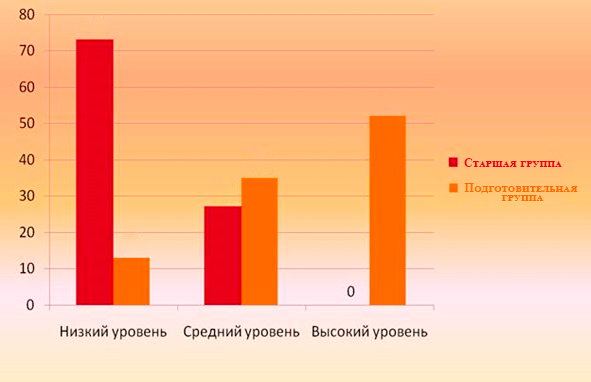 75% детей знают название родного города и могут найти герб города, и рассказать о нем. Об истории возникновения нашего города имеют знания 56% детей, но есть еще дети, которые допускают неточности.60% детей имеют представления о названии улиц города, знают свой домашний адрес. Познакомить с достопримечательностями города могут 50% детей.В итоге, общий уровень, следующий 54% детей, имеют знания о родном городе, 32% - допускают неточности. В результате изучения данной темы дети многое узнали о своем городе, видели его красоту своими глазами. Я старалась научить детей не только восхищаться красотой окружающего мира, но и заложить ростки любви к родному городу, пыталась научить их самостоятельно решать проблемы, возникающие в жизни, старалась воспитать чувство настоящего горожанина, который умеет использовать свои знания на практике. Опрос родителей подтвердил эффективность нашей работы.Родители стали отмечать не только интерес и желание детей как можно больше узнать о родном городе, но и признали, что сами стали больше уделять внимания патриотическому воспитанию ребенка. Многие родители   стали интересоваться историей города Нерехта.Подводя итог, я могу говорить о том, что в ходе работы наблюдалась положительная динамика воспитания патриотических чувств у дошкольников, дети бережнее относятся ко всему живому, проявляют интерес к настоящему и прошлому родного города. Дети с удовольствием посещают детский сад, где для них созданы все условия, почувствовать себя маленькими горожанами, участниками жизни детского сада и города.9. Список литературы.1. Александрова Е.Ю., Гордеева Е.П. Система патриотическоговоспитания в ДОУ. – Волгоград «Учитель», 2007.2. Алешина Н.В. « Патриотическое воспитание дошкольников.» - М.: ЦГЛ, 2005.4. Ветохина А.Я., Дмитренко З.С. – Нравственно-патриотическоевоспитание детей дошкольного возраста. – Санкт-Петербург, детство – пресс.7. Зеленова Н.Г., Осипова Л.Е. - Мы живем в России. Гражданско-патриотическое воспитание дошкольников (средняя группа). – М.: 20138. Зеленова Н.Г., Осипова Л.Е. - Мы живем в России. Гражданско-патриотическое воспитание дошкольников (старшая группа). – М.: 20139. Зеленова Н.Г., Осипова Л.Е. - Мы живем в России. Гражданско-патриотическое воспитание дошкольников (подготовительная группа). – М.: 201310. Козлова С.А. Нравственное воспитание детей в современном мире //Д/в № 9 – 2001.11. Комратова Н.Г., Грибова Л.Ф., Патриотическое воспитание детей 4-6лет: Методическое пособие, М., 200712. Курочкина И.Н. Как научить ребенка поступать нравственно. – М.,200313. Купина Н.А., Богуславская Н.Е. Нравственное воспитание, развитиекоммуникативных способностей ребенка, сюжетно-ролевые игры. – М., 1992  15. Нечаева В.Г., Маркова Т.А. Нравственное воспитание в детском саду:Пособие для воспитателя. – М.: Просвещение , 1984  16. Островская Л.Ф. Беседы с родителями о нравственном воспитаниидошкольника. – М.: Просвещение, 1987 .17. Петрова В.И., Стульник Т.Д. Нравственное воспитание в детском саду.  М.: Мозаика-Синтез , 2006  18. Свадковский И.Ф. Нравственное воспитание. – М.: Просвещение, 1972 г.19. М.Д.Маханева  «Нравственно-патриотическое воспитание дошкольников»20. Н.В.Микляева  «Нравственно-патриотическое и духовное воспитание дошкольников», М., 2013 г.21.М.Д.Маханева, О.А.Князева  «Приобщение детей к истокам русскойнародной культуре»; программа; учеб.-метод. ПособиеПриложение 1ДИАГНОСТИКАКонтрольные задания для определения уровнязнаний о родном городе у детей 6-7 лет.Задание 1. «Родной город»Цель: Определить уровень знаний о родной городе, крае (знать название   своего города, района, домашнего адреса.  Называть достопримечательности города, площадей, скверов)Предварительная работа: Беседы, занятия, экскурсииОборудование: Развивающая игра «Где находится памятник?»  Карта-схема города, фотографии с достопримечательностями города, фишки.Методы: Беседа, игра, запись   ответов детей.Ход проведения: Беседа с детьми. Воспитатель предлагает посмотреть на фотографию, назвать памятник и обозначить фишкой на карте его местонахождение.Оценка результатов.Высокий уровень (З балла)Ребенок без особого труда называет название города, района, домашний адрес. Связно и последовательно отвечает на поставленные вопросы. Знает достопримечательности города, где они расположены. Называет 4 - 5 улицы, площадь.Средний уровень (2 балла)Ребенок иногда допускает незначительные ошибки. Знает название достопримечательностей, но не может объяснить их местонахождение. На поставленные вопросы отвечает последовательно, но иногда ответы бывают слишком краткими.Низкий уровень (1 балл)Ребенок часто допускает ошибки. Затрудняется назвать домашний адрес, достопримечательности города. На поставленные вопросы отвечает с трудом, в основном неверно.Задание 2 «Символика родного города»Цель: Определить уровень сформированности характерных знаний о гербе   родного города.  Материалы:  Герб города СаранскаМетоды: беседаХод проведения: Беседы и рассматривание   герба города СаранскаОценка результатов. Высокий уровень (3 балла). Ребенок правильно называет цвета флага и знает порядок их расположения. Без труда называет значение изображения на гербе своего города. Может объяснить символику Мордовского   герба.  Проявляет интерес.Средний уровень (2 балла)Ребенок допускает незначительные ошибки. С помощью взрослого рассказывает о символах гербов и их значении.Низкий уровень (1 балл)Затрудняется рассказать о символах герба. Постоянно обращается за помощью к взрослому. Не проявляет интереса к теме.Задание 3 «История народной культуры и традиций»Цель: Определить уровень сформированности знаний о культуре и традициях русского народа.Предварительная работа:  Беседы, занятиеХод проведения: Педагог предлагает рассмотреть предметы русского быта, назвать их, рассказать для чего их использовали; назвать русские народные праздники (Рождество, Масленица, Пасха)Оценка результатов:Высокий уровень: (3 балла)Рассматривая предметы быта, ребенок безошибочно называет их, рассказывает об их использовании в быту, знает название народных праздников, их значение.Средний уровень (2 балла)Ребенок в основном правильно называет предметы быта. После дополнительных вопросов взрослого, объясняет, как люди использовали эти предметы. В отдельных случаях затрудняется ответить.Низкий уровень: (1 балл)Ребенок допускает значительные ошибки. Не всегда правильно называет предметы быта. Затрудняется при ответе на вопрос, для чего они использовались. Часто обращается за помощью взрослого.Задание 4.  «Природный компонент родного края»Цель: определить уровень сформированности знаний о природных богатствах нашего края. Называть растительность родного края, т.е. названия деревьев, кустарников, грибов, ягод. Называть зимующих и перелетных птиц; диких животных, обитающих в наших лесах. Знать обитателей наших рек.Предварительная работа: Беседы, целевые прогулки. Д/игра «Обитатели реки Инсар»Ход проведения. Педагог предлагает рассказать о географическом расположении города, о растительности, животном мире родного края. Спрашивает: какая река протекает в нашем городе? Ее название? Какая рыба водится в реке? Какая растительность растет по берегам реки?Оценка результатов:Высокий уровень: (3 балла)Ребенок правильно называет растительность, животный мир нашего края. Проявляет фантазию и творчество при ответах. Выражает эстетическое отношение к природе.Средний уровень: (2 балла)Ребенок иногда затрудняется ответить на вопрос, или отвечает на вопрос однозначно. Иногда обращается за помощью к педагогу.Низкий уровень: (1 балл)Ребенок не всегда правильно отвечает на вопросы. Затрудняется при ответах. Не выражает эстетического отношения к природе.Задание 5 «Личностное отношение к родному городу»Цель: Определить   отношения к родному краю. Умение детей связно, последовательно высказывать свою точку зрения в ответе на поставленный вопрос. Умение свободно мыслить.Ход проведения: Беседа. Педагог предлагает ответить на следующие вопросы:- Какие достопримечательности ты любишь посещать вместе с родителями в городе Саранске?- Что интересного о родном городе ты запомнил, посещая музеи нашего города?Оценка результатов:Высокий уровень (3 балла)Ребенок полными предложениями, логично и последовательно отвечает на вопросы. Понятно для собеседника умеет рассказать о том, что нового он узнал из сказок. Ребёнок передает настроение, впечатление от знакомства с книгой.Средний уровень (2 балла)Ребенок не всегда связно отвечает на поставленные вопросы. Ему требуется помощь, подсказка педагога, вспомогательные вопросы. Ответы дают   без рассуждений и объяснений, речь с ограниченным запасом слов, не оперируют предметными терминами.  Низкий уровень (1 балл)Ребенок затрудняется отвечать на поставленные вопросы. Помощь педагога и вспомогательные вопросы не оказывают значимого влияния на ответы, дети часто отмалчиваются. Речь односложная, с ограниченным запасом слов, не используют предметные термины.Уровни сформированности    знаний о  родном городе  у детей 6-7 лет.Высокий уровень (13-15 баллов)Знает название города, края, свой адрес; называет и узнает (по иллюстрации) достопримечательности, зеленые зоны родного города, 4-5 улиц, площади; знает и узнает флаг, герб города Саранска , может объяснить символику Мордовского герба; называет народные праздники,  предметы быта; называет природные богатства родного края, передает настроение.Средний уровень (8-12 баллов)Знает название   города, свой домашний  адрес, герб города Саранска; затрудняется назвать достопримечательности,   улицы, площади города (делает это после пояснений взрослого); затрудняется назвать народные праздники, предметы быта.  Ответы дают   без рассуждений и объяснений, речь с ограниченным запасом слов, не оперируют предметными терминами.  Низкий уровень (5-7 баллов)Ребенок затрудняется отвечать на поставленные вопросы, знает названия   города, не может объяснить символику родного города. Помощь педагога и вспомогательные вопросы не оказывают значимого влияния на ответы, дети часто отмалчиваются. Речь односложная, с ограниченным запасом слов, не используют предметные термины. 